DOCUMENTOS CONEXOSEstas directrices de examen deberán leerse en conjunción con la Introducción General y sus documentos TGP conexos.1.Objeto de estas directrices de examen2.Material necesario2.12.22.3Tratándose de variedades propagadas mediante semillas, las semillas deberán satisfacer, por lo menos, los requisitos mínimos de germinación, pureza analítica y de la especie, sanidad y contenido de humedad que especifiquen las autoridades competentes.2.42.53.Método de examen3.1Número de ciclos de cultivoLa duración mínima de los ensayos deberá ser normalmente de un único ciclo de cultivo.3.2Lugar de ejecución de los ensayosNormalmente los ensayos deberán efectuarse en un sólo lugar.  En el documento TGP/9 “Examen de la distinción” se ofrece orientación respecto a los ensayos realizados en más de un lugar.3.3Condiciones para efectuar el examenSe deberán efectuar los ensayos en condiciones que aseguren un desarrollo satisfactorio para la expresión de los caracteres pertinentes de la variedad y para la ejecución del examen.Ya que la luz del día es variable, las valoraciones del color establecidas frente a una carta de colores deberán realizarse en una habitación apropiada utilizando luz artificial, o a mediodía en una habitación sin luz solar directa.  La distribución espectral de la fuente luminosa que constituye la luz artificial deberá estar en conformidad con la Norma CIE de Luz Preferida D 6500 y debe ajustarse a los límites de tolerancia establecidos por la Norma Británica (British Standard) 950, Parte I.  Estas valoraciones se deberán efectuar con la planta colocada sobre un fondo blanco.  La carta de colores y la versión de la carta de colores utilizada deberán indicarse en la descripción de la variedad.3.4Diseño de los ensayos3.4.3Variedades propagadas mediante semillas:  cada ensayo deberá tener por finalidad la obtención de al menos 30 plantas.3.5Ensayos adicionalesSe podrán efectuar ensayos adicionales para estudiar caracteres pertinentes.4.Evaluación de la distinción, la homogeneidad y la estabilidad4.1Distinción4.1.1Recomendaciones generalesEs de particular importancia para los usuarios de estas directrices de examen consultar la Introducción General antes de tomar decisiones relativas a la distinción.  Sin embargo, a continuación se citan una serie de aspectos que han de tenerse en cuenta en las directrices de examen. 4.1.2Diferencias consistentesLas diferencias observadas entre variedades pueden ser tan evidentes que no sea necesario más de un ciclo de cultivo.  Asimismo, en algunas circunstancias, la influencia del medio ambiente no reviste la importancia suficiente como para requerir más de un único ciclo de cultivo con el fin de garantizar que las diferencias observadas entre variedades son suficientemente consistentes.  Una manera de garantizar que una diferencia en un carácter, observada en un ensayo en cultivo, sea lo suficientemente consistente es examinar el carácter en al menos dos ciclos de cultivo independientes.4.1.3Diferencias clarasDeterminar si una diferencia entre dos variedades es clara depende de muchos factores y, para ello se tendría que considerar, en particular, el tipo de expresión del carácter que se esté examinando, es decir, si éste se expresa de manera cualitativa, cuantitativa o pseudocualitativa.  Por consiguiente, es importante que los usuarios de estas directrices de examen estén familiarizados con las recomendaciones contenidas en la Introducción General antes de tomar decisiones relativas a la distinción. 4.1.44.1.5Método de observaciónEl método recomendado para observar los caracteres a los fines del examen de la distinción se indica en la segunda columna de la tabla de caracteres mediante la siguiente clave (véase el documento TGP/9 “Examen de la distinción”, sección 4 “Observación de los caracteres”):Tipo de observación  visual (V) o medición (M)La observación “visual” (V) es una observación basada en la opinión del experto.  A los fines del presente documento, por observación “visual” se entienden las observaciones sensoriales de los expertos y, por lo tanto, también incluye el olfato, el gusto y el tacto. La observación visual comprende además las observaciones en las que el experto utiliza referencias (por ejemplo, diagramas, variedades ejemplo, comparación por pares) o gráficos no lineales (por ejemplo, cartas de colores).  La medición (M) es una observación objetiva que se realiza frente a una escala lineal calibrada, por ejemplo, utilizando una regla, una báscula, un colorímetro, fechas, recuentos, etc.Para los casos en que en la tabla de caracteres se indica más de un método de observación de los caracteres (p. ej. VG/MG), en la Sección 4.2 del documento TGP/9 se ofrece orientación sobre la elección de un método apropiado.4.2Homogeneidad4.2.1Es particularmente importante que los usuarios de estas directrices de examen consulten la Introducción General antes de tomar decisiones relativas a la homogeneidad.  Sin embargo, a continuación se citan una serie de aspectos que han de tenerse en cuenta en las directrices de examen.4.2.24.2.34.3Estabilidad4.3.1En la práctica no es frecuente que se conduzcan exámenes de la estabilidad que brinden resultados tan fiables como los obtenidos en el examen de la distinción y la homogeneidad.  No obstante, la experiencia ha demostrado que en muchos tipos de variedades, cuando una variedad haya demostrado ser homogénea, también podrá considerarse estable.4.3.2Cuando corresponda, o en caso de duda, la estabilidad podrá evaluarse adicionalmente, examinando un nuevo lote de semillas o plantas, para asegurarse de que presenta los mismos caracteres que el material suministrado inicialmente.5.Modo de agrupar las variedades y organización de los ensayos en cultivo5.1Los caracteres de agrupamiento contribuyen a seleccionar las variedades notoriamente conocidas que se han de cultivar en el ensayo con las variedades candidatas y a la manera en que estas variedades se dividen en grupos para facilitar la evaluación de la distinción.5.2Los caracteres de agrupamiento son aquellos en los que los niveles de expresión documentados, aun cuando hayan sido registrados en distintos lugares, pueden utilizarse, individualmente o en combinación con otros caracteres similares:  a) para seleccionar las variedades notoriamente conocidas que puedan ser excluidas del ensayo en cultivo utilizado para el examen de la distinción;  y b) para organizar el ensayo en cultivo de manera tal que variedades similares queden agrupadas conjuntamente.5.3Se ha acordado la utilidad de los siguientes caracteres de agrupamiento:5.4En la Introducción General y en el documento TGP/9 “Examen de la distinción” se dan orientaciones sobre el uso de los caracteres de agrupamiento en el proceso de examen de la distinción.6.Introducción a la tabla de caracteres6.1Categorías de caracteres6.1.1Caracteres estándar de las directrices de examenLos caracteres estándar de las directrices de examen son aquellos que han sido aprobados por la UPOV para el examen DHE y de los cuales los Miembros de la Unión pueden elegir los que convengan para determinadas circunstancias.6.1.2Caracteres con asteriscoLos caracteres con asterisco (señalados con *) son los caracteres incluidos en las directrices de examen que son importantes para la armonización internacional de las descripciones de variedades y que deberán utilizarse siempre en el examen DHE e incluirse en la descripción de la variedad por todos los Miembros de la Unión, excepto cuando el nivel de expresión de un carácter precedente o las condiciones medioambientales de la región lo imposibiliten.6.2Niveles de expresión y notas correspondientes6.2.1Se atribuyen a cada carácter niveles de expresión con el fin de definir el carácter y armonizar las descripciones.  A cada nivel de expresión corresponde una nota numérica para facilitar el registro de los datos y la elaboración y el intercambio de la descripción.6.2.2En el caso de los caracteres cualitativos y pseudocualitativos (véase el Capítulo 6.3),  todos los niveles pertinentes de expresión se presentan en el carácter.  Sin embargo, en el caso de caracteres cuantitativos con cinco o más niveles puede utilizarse una escala abreviada para reducir al mínimo el tamaño de la tabla de caracteres.  Por ejemplo, respecto de un carácter cuantitativo de nueve niveles de expresión, la presentación de los niveles de expresión en las directrices de examen puede abreviarse como sigue:Ahora bien, cabe observar que los nueve niveles de expresión siguientes existen para describir las variedades y deberán utilizarse según proceda:6.2.3Explicaciones más exhaustivas relativas a la presentación de los niveles de expresión y de las notas figuran en el documento TGP/7 “Elaboración de las directrices de examen.6.3Tipos de expresiónEn la Introducción General figura una explicación de los tipos de expresión de los caracteres (cualitativo, cuantitativo y pseudocualitativo).6.4Variedades ejemploEn caso necesario, se proporcionan variedades ejemplo con el fin de aclarar los niveles de expresión de un carácter.6.5Leyenda7.Table of Characteristics/Tableau des caractères/Merkmalstabelle/Tabla de caracteresEnglishEnglishfrançaisfrançaisdeutschespañolExample Varieties
Exemples
Beispielssorten
Variedades ejemploNote/
Nota1.(*)QNVG(+)(a)uprightuprightdressédresséaufrechterguidoDueplubana1upright to spreadingupright to spreadingdressé à étalédressé à étaléaufrecht bis breitwüchsigerguido a extendidoSunsurf Grihuti2spreadingspreadingétaléétalébreitwüchsigextendidoDCAS 30332.(*)QNMG/MS/VG(+)shortshortcourtecourteniedrigbajaKerpurflash3mediummediummoyennemoyennemittelmediaKUMIYAMA 1 GOU5talltallhautehautehochaltaPEHY 001173.QNMS/VG(+)shortshortcourtecourtekurzcortaPEHY 00103mediummediummoyennemoyennemittelmediaKerpurflash5longlonglonguelonguelanglargaSunsurfviomi74.(*)QNMS/VG(+)(a), (b)shortshortcourtecourtekurzcortaKUMIYAMA 1 GOU3mediummediummoyennemoyennemittelmediaKeroyal5longlonglonguelonguelanglargaDuefuque7EnglishEnglishfrançaisfrançaisdeutschespañolExample Varieties
Exemples
Beispielssorten
Variedades ejemploNote/
Nota5.(*)QNMS/VG(a), (b)narrownarrowétroiteétroiteschmalestrechaKAKEGAWA S 913mediummediummoyennemoyennemittelmediaKerpurflash5broadbroadlargelargebreitanchaPEHY 001676.PQVG(+)(a), (b)ovateovateovaleovaleeiförmigoval1ellipticellipticelliptiqueelliptiqueelliptischelíptica2circularcircularcirculairecirculairerundcircular3obovateobovateobovaleobovaleverkehrt eiförmigoboval4rhombicrhombiclosangiquelosangiquerautenförmigrómbica57.PQVG(+)(a), (b)acuminateacuminateacuminéacuminézugespitztacuminado1acuteacuteaiguaiguspitzagudo2obtuseobtuseobtusobtusstumpfobtuso3roundedroundedarrondiarrondiabgerundetredondeado48.(*)QLVG(+)(a), (b)absentabsentabsenteabsentefehlendausente1presentpresentprésenteprésentevorhandenpresente9EnglishEnglishfrançaisfrançaisdeutschespañolExample Varieties
Exemples
Beispielssorten
Variedades ejemploNote/
Nota9.PQVG(a), (b), (c)light yellowlight yellowjaune clairjaune clairhellgelbamarillo claro1light greenlight greenvert clairvert clairhellgrünverde claro2medium greenmedium greenvert moyenvert moyenmittelgrünverde medio3dark greendark greenvert foncévert foncédunkelgrünverde oscuro410.QNMG/MS/VG(+)(a)very shortvery shorttrès courttrès courtsehr kurzmuy cortoPEHY 00161shortshortcourtcourtkurzcortoDuefuque2mediummediummoyenmoyenmittelmedianoSunsurf Grihuti3longlonglonglonglanglargoKerpurflash4very longvery longtrès longtrès longsehr langmuy largoSUNPE 2271511.QNVG(+)(a)absent or very weakabsent or very weakabsente ou très faibleabsente ou très faiblefehlend oder sehr geringausente o muy leveKerverflush1weakweakfaiblefaiblegeringleveFlorpemiblue2mediummediummoyennemoyennemittelmediaKLEPH 132353strongstrongfortefortestarkintensaKLEPH 142504very strongvery strongtrès fortetrès fortesehr starkmuy intensaSAKPXC 0165EnglishEnglishfrançaisfrançaisdeutschespañolExample Varieties
Exemples
Beispielssorten
Variedades ejemploNote/
Nota12.(*)QNVG(+)(a)very shortvery shorttrès courttrès courtsehr kurzmuy corto1shortshortcourtcourtkurzcortoDuepepre2mediummediummoyenmoyenmittelmedianoPEHY 00103longlonglonglonglanglargoBHTUN 315014very longvery longtrès longtrès longsehr langmuy largoPEHY 0011513.(*)QNVG(+)(a)very narrowvery narrowtrès étroittrès étroitsehr schmalmuy estrechoSunsurfviomi1narrownarrowétroitétroitschmalestrechoKAKEGAWA S 912mediummediummoyenmoyenmittelmedianoPEHY 00103broadbroadlargelargebreitanchoKeroyal4very broadvery broadtrès largetrès largesehr breitmuy anchoSUNPE 2271514.(*)QLVG(+)(a)singlesinglesimplesimpleeinfachsencilla1doubledoubledoubledoublegefülltdoble215.QNVG(+)(a)sparsesparsefaiblefaiblespärlichescasa1mediummediummoyennemoyennemittelmedia2densedensefortefortedichtdensa3EnglishEnglishfrançaisfrançaisdeutschespañolExample Varieties
Exemples
Beispielssorten
Variedades ejemploNote/
Nota16.(*)QNMS/VG(+)(a), (d)narrownarrowétroiteétroiteschmalestrechaSAKPXC 0113mediummediummoyennemoyennemittelmedianaPEHY 00115broadbroadlargelargebreitanchaSunsurf Grihuti717.(*)QNVG(+)(a), (d)absent or very weakabsent or very weakabsente ou très faibleabsente ou très faiblefehlend oder sehr geringausente o muy leve1weakweakfaiblefaiblegeringleve2mediummediummoyennemoyennemittelmedio3strongstrongfortefortestarkintenso4very strongvery strongtrès fortetrès fortesehr starkmuy intenso518.QNVG(+)(a), (d)absent  or very weakabsent  or very weakabsente ou très faibleabsente ou très faiblefehlend oder sehr geringausente o muy leve1weakweakfaiblefaiblegeringleve2mediummediummoyennemoyennemittelmedia3strongstrongfortefortestarkintensa4very strongvery strongtrès fortetrès fortesehr starkmuy intensa519.(*)QNVG(+)(a), (d)absent or very weakabsent or very weaknulle ou très faiblenulle ou très faiblefehlend oder sehr geringausente o muy leve1weakweakfaiblefaiblegeringleve3mediummediummoyennemoyennemittelmedia5strongstrongfortefortestarkintensa7very strongvery strongtrès fortetrès fortesehr starkmuy intensa9EnglishEnglishfrançaisfrançaisdeutschespañolExample Varieties
Exemples
Beispielssorten
Variedades ejemploNote/
Nota20.PQVG(+)(a), (d)whitewhiteblanchesblanchesweißblanco1greenishgreenishverdâtresverdâtresgrünlichverdoso2yellowyellowjaunesjaunesgelbamarillo3pinkpinkrosesrosesrosarosa4redredrougesrougesrotrojo5purplepurplepourprespourprespurpurpúrpura6violetvioletviolettesviolettesviolettvioleta7blackblacknoiresnoiresschwarznegro821.(*)PQVG(a), (c), (d)RHS Colour Chart (indicate reference number)RHS Colour Chart (indicate reference number)Code RHS des couleurs (indiquer le numéro de référence)Code RHS des couleurs (indiquer le numéro de référence)RHS-Farbkarte (Nummer angeben)Carta de colores RHS (indíquese el número de referencia)22.(*)PQVG(+)(a), (c), (d)RHS Colour Chart (indicate reference number)RHS Colour Chart (indicate reference number)Code RHS des couleurs (indiquer le numéro de référence)Code RHS des couleurs (indiquer le numéro de référence)RHS-Farbkarte (Nummer angeben)Carta de colores RHS (indíquese el número de referencia)EnglishEnglishfrançaisfrançaisdeutschespañolExample Varieties
Exemples
Beispielssorten
Variedades ejemploNote/
Nota23.(*)PQVG(+)(a), (c), (d)at transition to corolla tubeat transition to corolla tubeautour du tube de la corolleautour du tube de la corolleam Übergang zur Kronröhreen la transición al tubo de la corola1along mid-veins of corolla lobesalong mid-veins of corolla lobesle long des nervures principales des lobes de la corollele long des nervures principales des lobes de la corolleentlang der Mitteladern der Kronlappena lo largo del nervio central de los lóbulos de la corola2along the fused parts of the corolla lobesalong the fused parts of the corolla lobesle long des parties soudées des lobes de la corollele long des parties soudées des lobes de la corolleentlang der Stellen, an denen die Kronlappen miteinander verwachsen sinda lo largo de las partes soldadas de los lóbulos de la corola3at margin of corollaat margin of corollaau bord de la corolleau bord de la corolleam Rand der Kroneen el borde de la corola4irregularirregularirrégulièreirrégulièreunregelmäßigirregular524.QNVG(+)(a), (c), (d)smallsmallpetitepetitekleinpequeña1mediummediummoyennemoyennemittelmediana2largelargegrandegrandegroßgrande325.QNVG(+)(a)absent or fewabsent or fewnul ou petitnul ou petitfehlend bis wenigenulo o bajo1mediummediummoyenmoyenmittelmedio2manymanyélevéélevévielealto326.PQVG(+)(a), (d)RHS Color Chart (indicate reference number)RHS Color Chart (indicate reference number)Code RHS des couleurs (indiquer le numéro de référence)Code RHS des couleurs (indiquer le numéro de référence)RHS-Farbkarte (Nummer angeben)Carta de colores RHS (indíquese el número de referencia)EnglishEnglishfrançaisfrançaisdeutschespañolExample Varieties
Exemples
Beispielssorten
Variedades ejemploNote/
Nota27.(*)PQVG(+)(a), (c)RHS Color Chart (indicate reference number)RHS Color Chart (indicate reference number)Code RHS des couleurs (indiquer le numéro de référence)Code RHS des couleurs (indiquer le numéro de référence)RHS-Farbkarte (Nummer angeben)Carta de colores RHS (indíquese el número de referencia)28.PQVG(+)(a), (c)RHS Color Chart (indicate reference number)RHS Color Chart (indicate reference number)Code RHS des couleurs (indiquer le numéro de référence)Code RHS des couleurs (indiquer le numéro de référence)RHS-Farbkarte (Nummer angeben)Carta de colores RHS (indíquese el número de referencia)29.PQVG(+)(a), (d)acuteacuteaiguaiguspitzagudo1cuspidatecuspidatecuspidécuspidékeilförmigcuspidado2roundedroundedarrondiarrondiabgerundetredondeado3truncatetruncatetronquétronquéstumpftruncado4emarginateemarginateémarginéémarginéeingekerbtemarginado530.QNMG/MS/VG(+)(a)very narrowvery narrowtrès étroittrès étroitsehr schmalmuy estrecho1narrownarrowétroitétroitschmalestrecho2mediummediummoyenmoyenmittelmediano3broadbroadlargelargebreitancho4very broadvery broadtrès largetrès largesehr breitmuy ancho531.PQVG(+)(a), (c)RHS Color Chart (indicate reference number)RHS Color Chart (indicate reference number)Code RHS des couleurs (indiquer le numéro de référence)Code RHS des couleurs (indiquer le numéro de référence)RHS-Farbkarte (Nummer angeben)Carta de colores RHS (indíquese el número de referencia)EnglishEnglishfrançaisfrançaisdeutschespañolExample Varieties
Exemples
Beispielssorten
Variedades ejemploNote/
Nota32.QNVG(+)(a)absent or very weakabsent or very weaknulle ou très faiblenulle ou très faiblefehlend oder sehr geringausente o muy leve1weakweakfaiblefaiblegeringleve3mediummediummoyennemoyennemittelmedia5strongstrongfortefortestarkintensa7very strongvery strongtrès fortetrès fortesehr starkmuy intensa933.(*)PQVG(+)(a), (c)RHS Color Chart (indicate reference number)RHS Color Chart (indicate reference number)Code RHS des couleurs (indiquer le numéro de référence)Code RHS des couleurs (indiquer le numéro de référence)RHS-Farbkarte (Nummer angeben)Carta de colores RHS (indíquese el número de referencia)34.(*)PQVG(a)whitishwhitishblanchâtreblanchâtreweißlichblanquecino1yellowyellowjaunejaunegelbamarillo2pinkpinkroseroserosarosa3light bluelight bluebleu clairbleu clairhellblauazul claro4blueish violetblueish violetviolet bleuâtreviolet bleuâtrebläulich violettvioleta azulado5CaracteresEjemplos Notamuy estrechamuy estrecha a estrechaestrecha a medianamediana a anchaancha a muy anchamuy anchaCaracteresEjemplos Notamuy leve a leveleve a mediamedia a intensaintense a muy intensablancoamarillorojo anaranjadorojorosa azuladopúrpuravioletanegrootro color (indíquese) blancoverdeamarillorojorosa azuladopúrpuravioletamarrónnegrootro color (indíquese) 
[Fin del documento]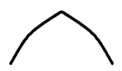 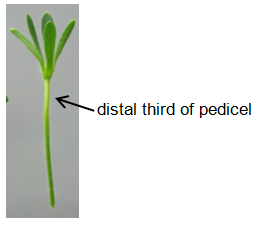 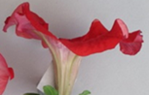 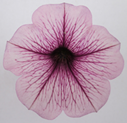 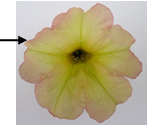 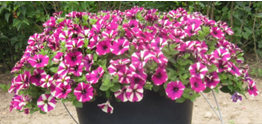 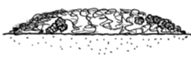 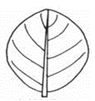 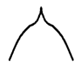 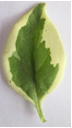 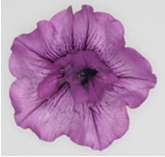 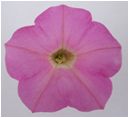 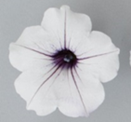 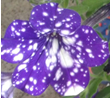 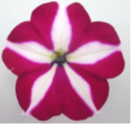 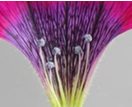 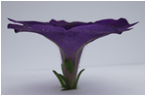 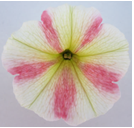 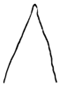 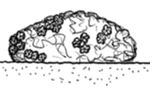 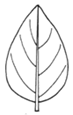 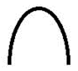 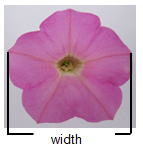 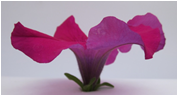 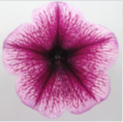 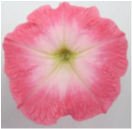 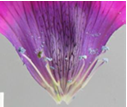 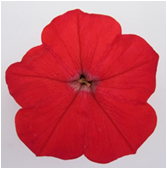 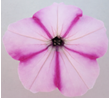 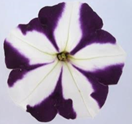 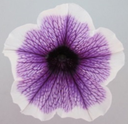 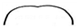 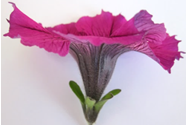 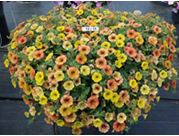 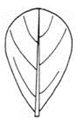 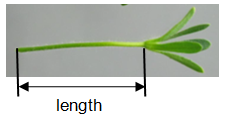 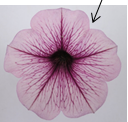 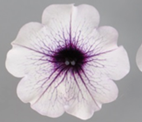 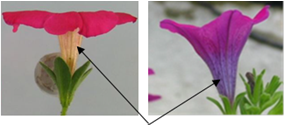 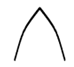 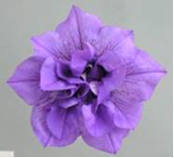 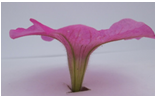 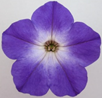 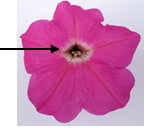 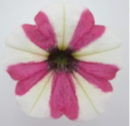 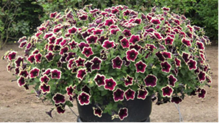 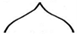 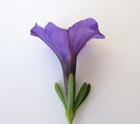 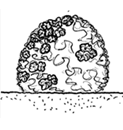 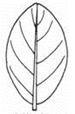 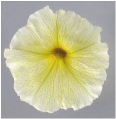 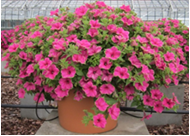 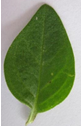 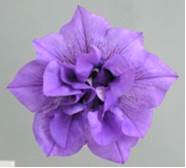 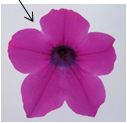 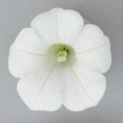 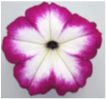 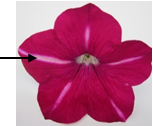 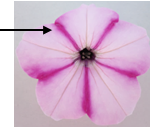 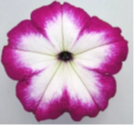 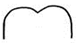 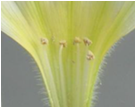 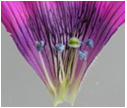 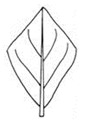 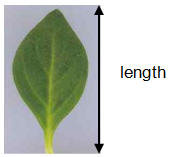 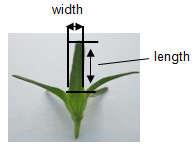 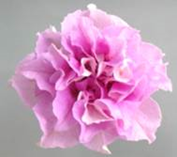 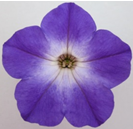 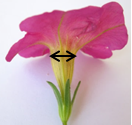 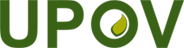 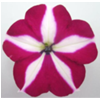 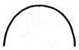 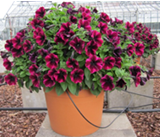 